教育行動研究個人研究日誌與心得姓名：趙文汝　　學號：G02110016　　系級：中文碩三第一部分：個人研究日誌時間事由心得資料補充9/17分組　　這一天走進教室裡，看見熟識的面孔也看見了許多學弟妹，更讓我驚喜的是負責授課的老師是一位年輕又美麗時尚的老師。　　和幾位常年合作的國文科同學們同一組，不同的是，今年多加入了一位公民科的學妹。學妹人很好，也十分好相處，她願意配合我們以國文科為主題進行行動研究言不同的科別和想法，也會帶來許多刺激和影響，期待接下來的課程合作。9/24第一次討論題目　　在上一回老師說明要有小組合作的作業後，同組的同學們就非常積極的著手，開始想可以從哪方面進行問題的討論；經過現職老師媛真的建議後，我們發現影片和國文科教學的連結性。於是決定題目暫定為「課前藉由鴻門宴電影欣賞，是否能提升學生對於文本的興趣、理解?」　　這樣的題目，也同時呼應了我對於之前在求學和教學時的感受，總覺得國文和生活，其實就像文學感受一樣，應該要從生活體驗裡拉近距離。10/1線上決定更改題目　　經過了反覆的思考和討論以後，大家決定更換題目了。並非題目不好，只是覺得這樣的題材研究似乎過於狹隘，於是我們決定將題目訂得方向更大一些，以多媒體的運用及文言文的理解，為兩大主軸進行探討。10/8課堂中確定更改後之題目我認為修改題目，其實對我們的研究有著很好的幫助。將題目放大，但更為聚焦我們要探討的主題；然而這次的討論主要是在線上決定的，雖然今天在課堂中有稍微談論一下，但透過網路提出問題討論，而且有了很好的結論，不禁讓我覺得我們小組真不簡單。10/15課後討論(觀課流程、研究流程)由於擔心前往觀課會打擾了原先的上課節奏，因此決定在最不影響的狀態中前往。選擇在期中考試之前。而今天主要討論的幾個觀課時的工作分配，例如：觀察老師、觀察學生、觀察教室氣氛等等，工作分配後，媛真也為了學校的地理環境和交通做了介紹。這樣的介紹，讓我們前往觀課的不安變得踏實安穩許多。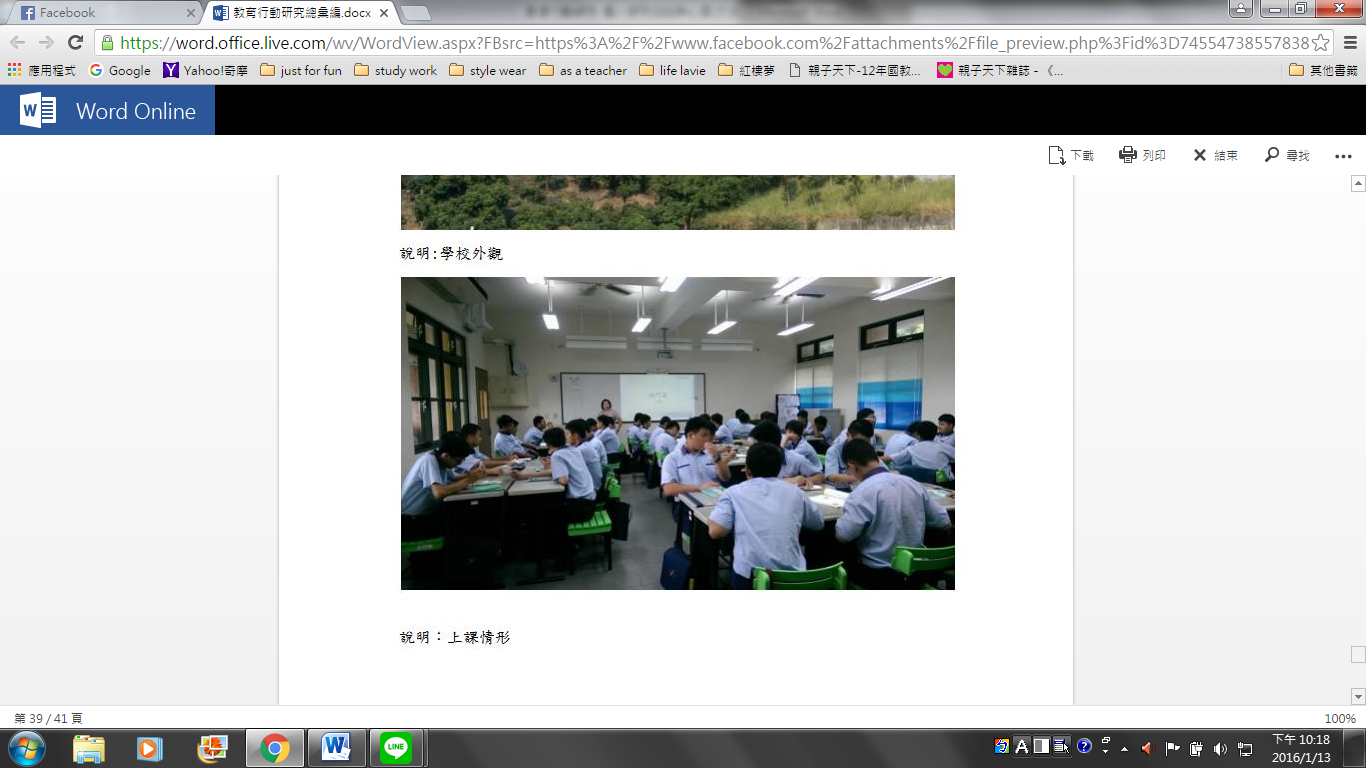 10/20觀課中午下課後，立刻與媛真相約，由她載我們到光華高工進行觀課。路上匆忙得吃了三明治當午餐，也討論的等等會上課的內容，以及班級的學生狀態；一到了學校，覺得這真像是一所藏在山壁上的學校，整個學校延著山勢所建，與樹林為鄰。　　學生們看見我們進到教室，也很有禮貌的為我們準備了桌椅，整堂課程老師掌握的節奏適中，班上學生的反應也十分熱烈。一點都不死寂，雖然有些同學聊天或者不專心，但透過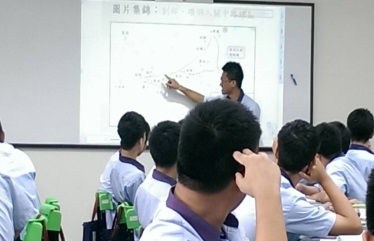 10/20課堂中間的討論　　利用下課時間，我走到教室外的休息區，和組員們討論整理一下剛才的觀課記錄，看看哪些有疑問的可以訪談時提出，或者哪些遺漏的可以在報告中研究改進的步驟圖中，再次規劃比較完整的內容。　　這樣即時的討論，其實我認為助益很大，透過小組的合作，可以看見同學之間的缺漏，並且透過討論的方式補足。這也是分組研究中最值得的，大家透過自己的眼光感覺和感受，並且交流心得和感想，或者提出疑問。也許教與學是相長，但小組合作研究期時也是互相增長能力的呢！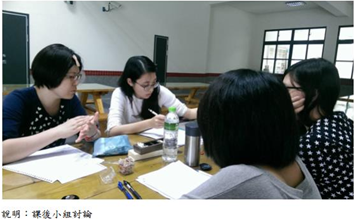 10/25電影觀賞　　今天由於老師感冒喉嚨不舒服，所以讓我們觀賞了和教育有關的電影《春風化雨》也許是因為其中那位老師是教文學和詩集，讓身為中文系的我格外有同感，這齣電影以前我沒看過，但卻是一齣十分感動人心的佳作。　　如果教學生文學，可以開啟他們對於文學與人生之間感悟的能力，懂得珍惜並把握有限的生命，其實，這樣的結果對於我來說，遠比學生們考上頂尖的學校結果來得更令人開心。也衷心期望自己，莫忘初衷。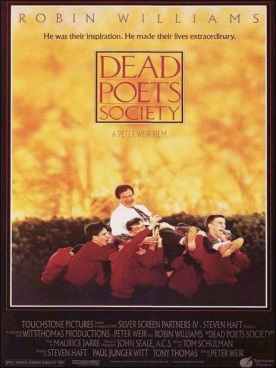 11/5課前討論(佩娟、秋蓉缺席)　　一早約了八點多來學校討論，大家針對研究中和報告大要的撰寫提出幾個重要的看法，只是可能還未清醒，討論的速度有些慢。11/5行動研究演講
（陳光鴻老師）　　今天老師邀請了以前的朋友中一中的數學老師陳光鴻老師，來為我們演講。雖然老師分享的內容主要是特色教育與數學相關的教學，但透過老師結合其他科目，也使得這樣樣的特色課程不再侷限一種科目裡，而是真正的讓學生通用。　　在演講開始時，我大膽的挑戰了老師，提出了現職老師很多人不在做行動研究了，使得行動研究淪為口號，想問問光鴻老師，您呢？您還有再繼續行動研究嗎？　　但光鴻老師並沒有正面回應我，在整個演講中，他不斷用他對於教學的熱情來回答我的問題，我想答案事是肯定的，儘管沒有表格、沒有過多的資料，但老師每每有活動舉辦或者有特色課程的安排時，他總會在個人的臉書空間將關訊息整理並發布。老師沒有真正的以言語回應我的問題，而是用行動告訴了我，真正的行動研究其實必須要以身作則。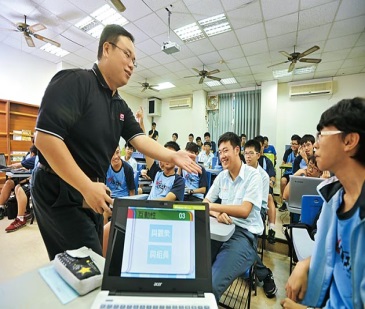 11/5課後討論(問卷)回去構思問卷題目　　由於經過小組討論後，大家都認為需要透過問卷的設計，才能更加清楚知道班上學生們的學習狀態和感受，因此決定今天大家回去想一想要對學生們提出什麼樣的問題。11/6第二次討論-和老師meeting　　這一天和老師約在單堤咖啡，非常愉快的午後約會，讓我們和老師的距離拉近許多。更重要的是老師看見了我們目前計畫的盲點，「問卷設計」。由於組員多半是文科出身沒有相關問卷的設計經驗，所以我們問卷的問題雛形其實有些雷同，也因此我們遇見了另一個瓶頸。　　還好今日和老師的午餐約會適時的幫助了我們解決和釐清了問題點，讓我們對於未知的問卷安心不少。11/12問卷討論 (線上)　　以前幾日和老師討論的幾大問題核心進行提問，由組員們各自發表放上臉書社團中。　　大家的提問雖然有些重疊，但內容從教具、學生反映、對於多媒體的感受等問題，也展現了大家對於心中疑問的多元呀！11/13問卷正式定稿 (雪玲、媛真、御仙)　　終於定案了！問卷成形，因為急著趕出讓老師過目，於下周讓媛真發放給同學們，所以最終問卷的定稿，由雪玲、媛真、御仙，負責題目的收集和排版。11/13(秋蓉)寄信給老師　　當天，秋蓉負責與老師聯絡，將問卷寄給老師過目，看是否有語氣、措辭、選項等部分沒有設計好，這些看似微小的內容，也會影響問卷受訪者的回應，所以大家都格外小心用詞。11/14老師回復　　老師非常快速的給了我們回應，並且針對其中選項的部分給了最關鍵的建議。老師希望我們拿掉中間值的選項，原因是受訪者主要是高職學生，由於學生的心智和感受尚未成熟，因此像「普通」這樣的中間選項就應該刪除，而以「贊成」與「不贊成」為主要核心。11/16(秋蓉)修改後問卷確定　　由秋蓉最終審訂問卷內容，並且傳給媛真，讓媛真能在課堂上發放，施行問卷調查。11/17
(媛真)發放問卷、回收問卷　　發放問卷時，媛真特別像學生強調，由於不記名因此希望同學如實回應，另外因為是研究之用，所以在開放式問答部分務必跟隨題目引導的方式好好回應。11/24(文汝)統計問卷、(佩娟)繪製圓餅圖、(御仙)PPT修正、定稿　　由於接下來將請假兩周的時間，所以向組員們表示可以由我來進行問卷的統整和數據整理。只是由於我電腦操作不太熟悉，因此將數據轉換成圓餅圖更為清楚的呈現，對我來說實在困難。還好佩娟學妹適時的伸出援手幫助我，將數據更清晰的整理出來。　　但這只是封閉式的回應部分，開放式回應則必須要將學生們的回應一則一則的打下來，雖然吃力，但是這樣圖法煉鋼的結果，也為我們數據資料提供了強而有力的後盾。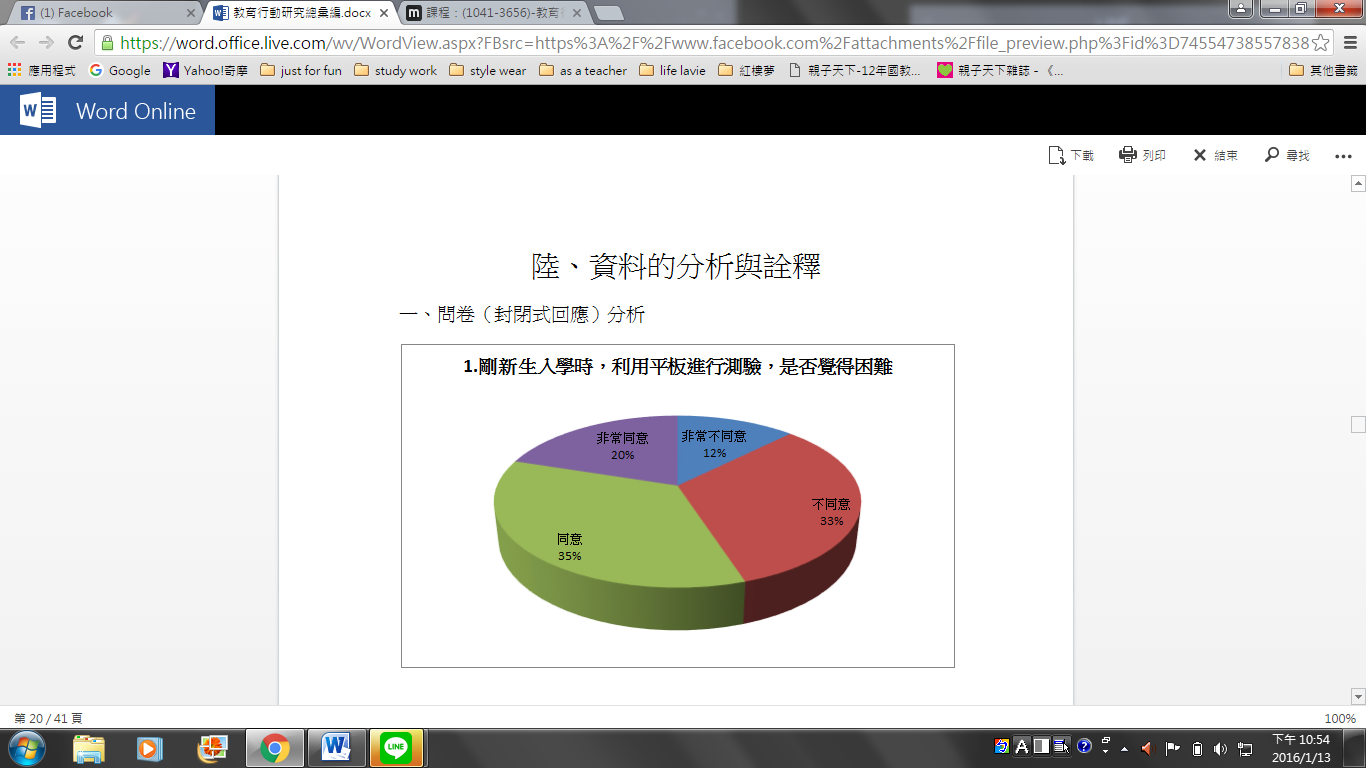 11/26期中報告(雪玲、媛真)　　（請假）缺席　　但聽由組員們的轉述，這天由媛真上台介紹校園及課室的環境，由雪玲負責主持問題的討論。覺得大家工作分配的十分周到，連環境都非常細膩的介紹給大家，目的就在於當我們研究結果呈現時，大家對於校園的背景也有基本的認識。12/10課後討論(文獻)　　今天決定分配一人兩篇文獻的內容，自己回去搜尋與多媒體融合教學的研究文獻。藉此讓我們在進行最後資料整理的部分，能夠更為清晰我們所提出的問題及大多數研究者的看法。12/17課後討論(御仙、秋蓉缺席)　　期末將至，和大家討論期末報告的資料彙整和書面該如何準備。12/18彙整 圓餅圖文字分析(佩娟)　　針對最重要的問卷資料，這次同樣是由我和佩娟一同完成，我們主要將各自的資料放上臉書社團，讓組員們檢查是否有遺漏的部分。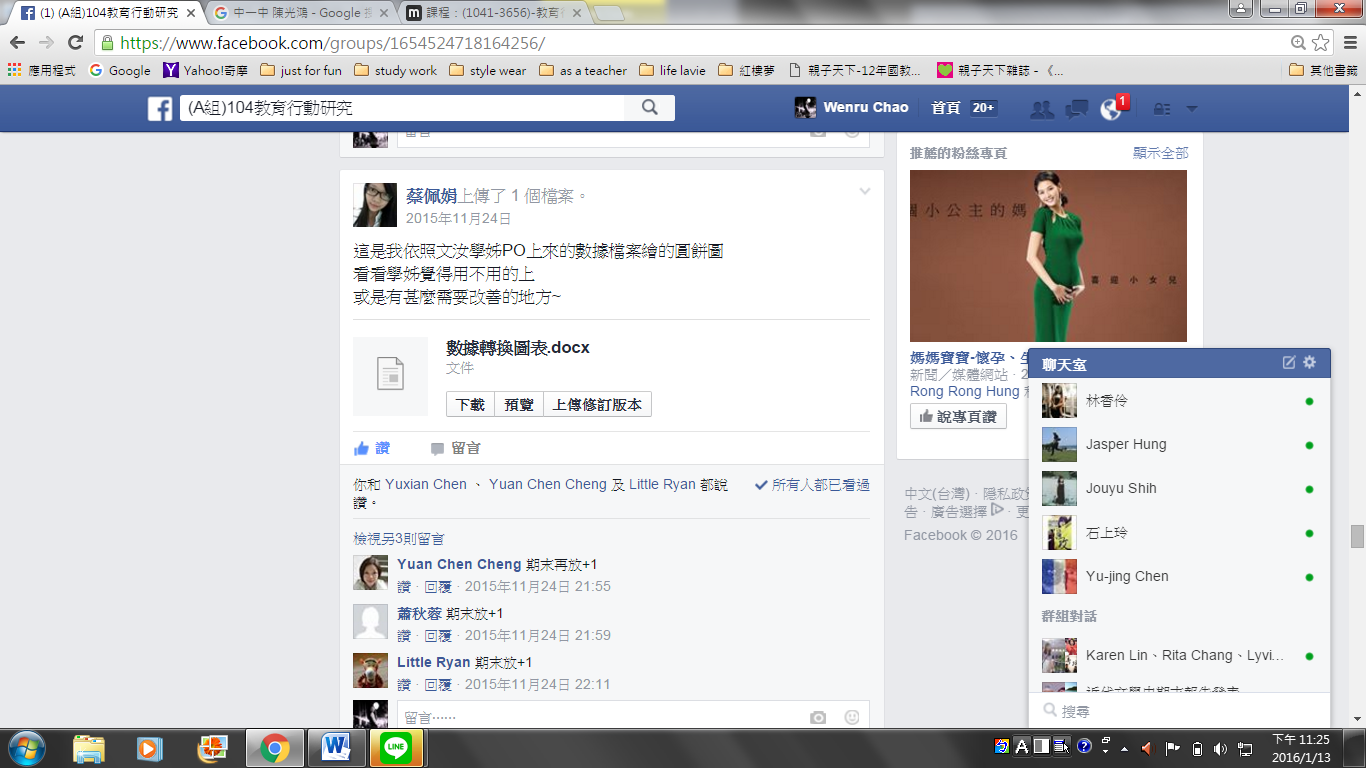 12/18彙整問卷最後的開放式回應和詮釋(文汝)　　針對最重要的問卷資料，這次同樣是由我和佩娟一同完成，我們主要將各自的資料放上臉書社團，讓組員們檢查是否有遺漏的部分。1/7期末上台報告(文汝)　　今天是期末成果的呈現，在準備ＰＰＴ之前，對於自己能否將大家努力的一學期的心血完整呈現我感到很不安。　　參考了老師教學平台的書面資料大綱後，我決定以書面資料大綱為骨架，加上現有組員們整理的資料，例用圖表和文見連結的方式，讓大家看見我們各方面局部的成果。　　雖然報告的時候還是緊張，但看著一張一張的ＰＰＴ和研究結果的呈現，覺得這學期收穫甚豐。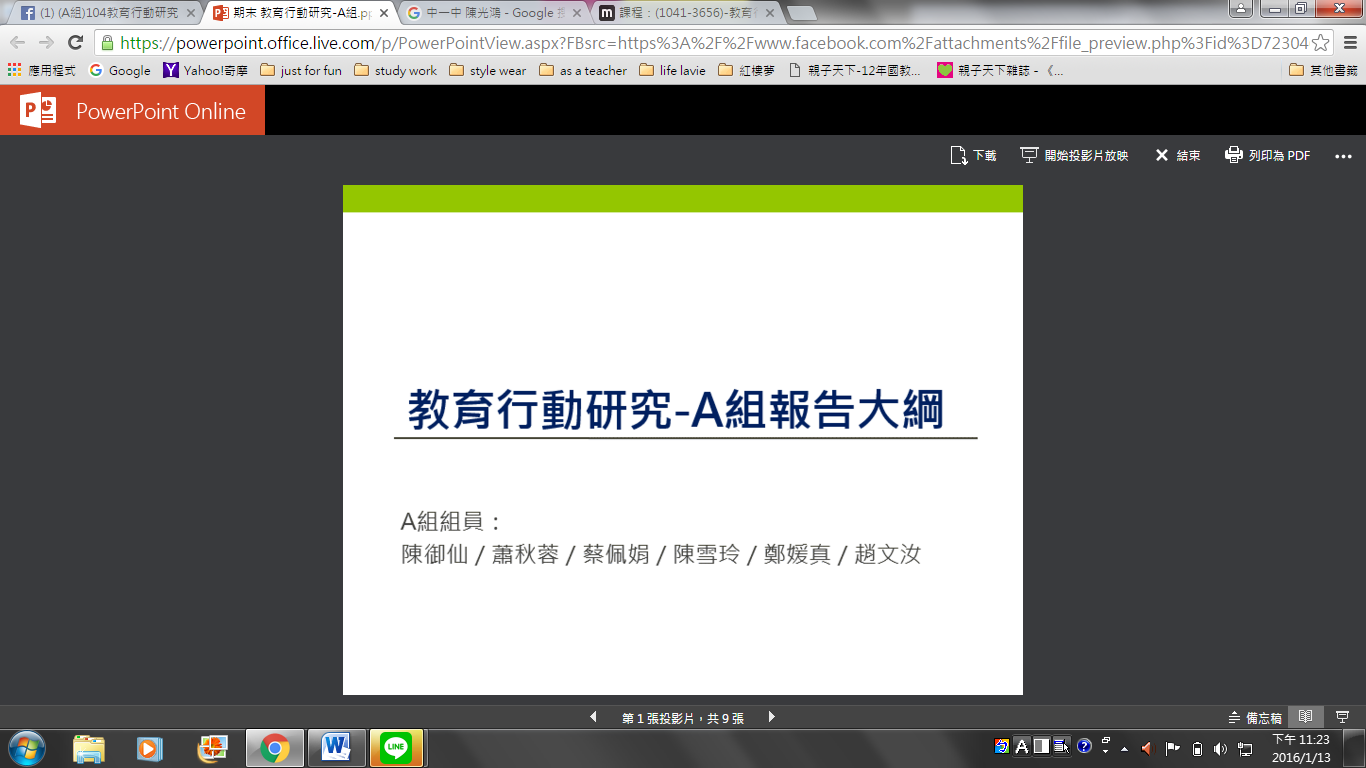 總心得：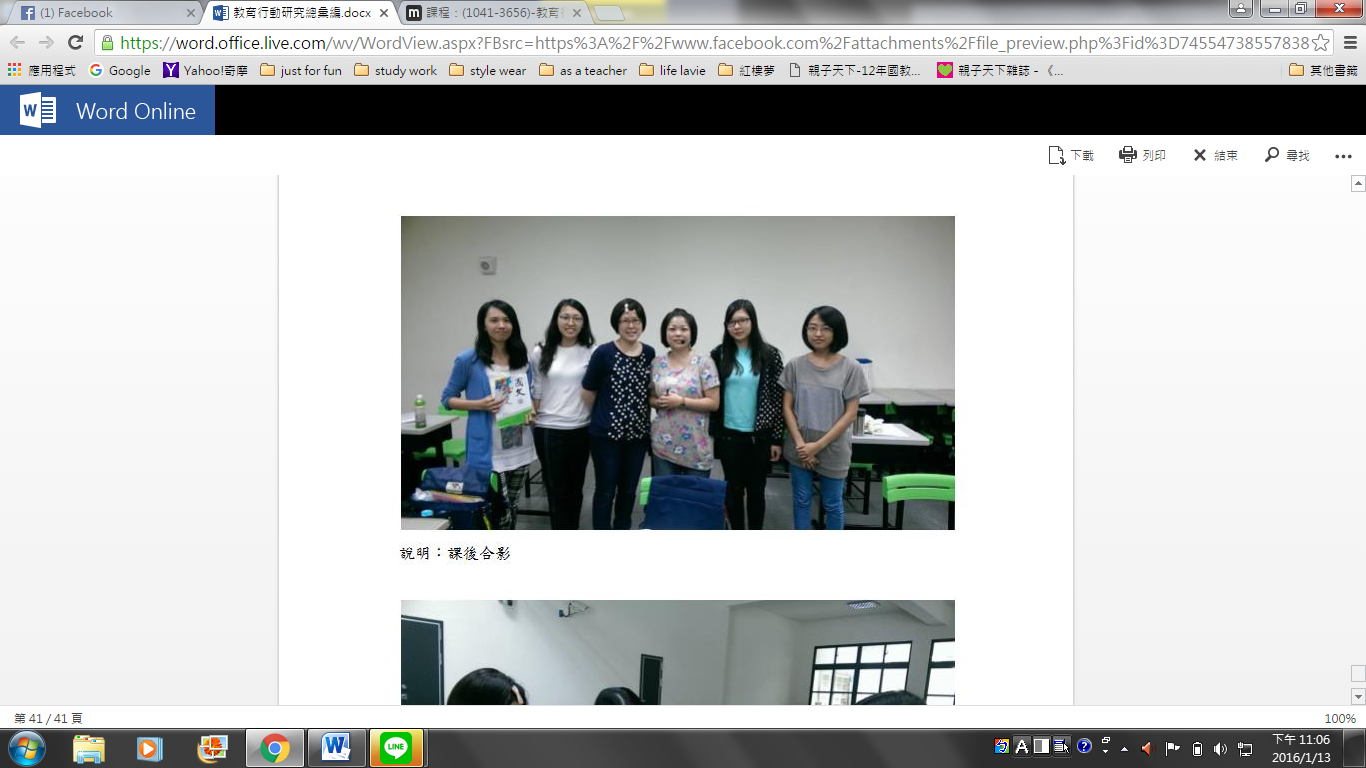 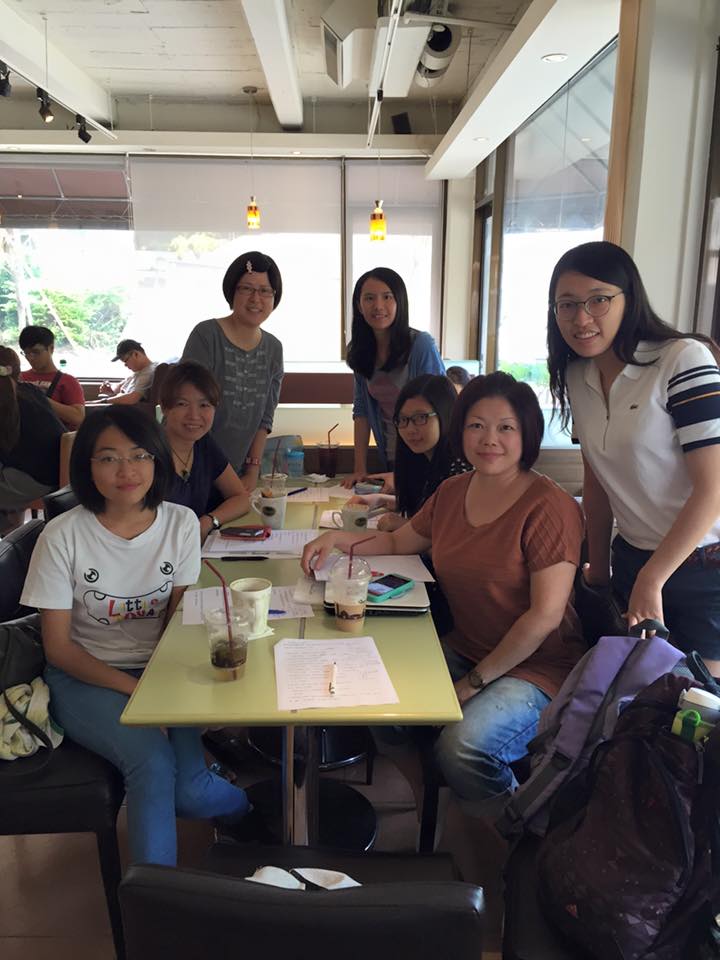 　　從決定選課到聽課在到真正的參與其中，其實都是一段不小的冒險和旅程。很幸運的是自己在這學期透過老師悉心指導和一群超級團結的組員合作，讓這堂行動研究對我來說充滿了許多美好的回憶和收穫。　　　行動研究，對於教與學之間是支撐其效能的參考依據之一，這次報告只是未來身為教師的我剛起步的開始，期許自己也勉勵自己，莫忘初衷，透過在這段學習的路途上所看見老師們的教導，夥伴們的熱情還有自己對於教育的那份決心，都是行動研究實踐的重要原因。總心得：　　從決定選課到聽課在到真正的參與其中，其實都是一段不小的冒險和旅程。很幸運的是自己在這學期透過老師悉心指導和一群超級團結的組員合作，讓這堂行動研究對我來說充滿了許多美好的回憶和收穫。　　　行動研究，對於教與學之間是支撐其效能的參考依據之一，這次報告只是未來身為教師的我剛起步的開始，期許自己也勉勵自己，莫忘初衷，透過在這段學習的路途上所看見老師們的教導，夥伴們的熱情還有自己對於教育的那份決心，都是行動研究實踐的重要原因。總心得：　　從決定選課到聽課在到真正的參與其中，其實都是一段不小的冒險和旅程。很幸運的是自己在這學期透過老師悉心指導和一群超級團結的組員合作，讓這堂行動研究對我來說充滿了許多美好的回憶和收穫。　　　行動研究，對於教與學之間是支撐其效能的參考依據之一，這次報告只是未來身為教師的我剛起步的開始，期許自己也勉勵自己，莫忘初衷，透過在這段學習的路途上所看見老師們的教導，夥伴們的熱情還有自己對於教育的那份決心，都是行動研究實踐的重要原因。總心得：　　從決定選課到聽課在到真正的參與其中，其實都是一段不小的冒險和旅程。很幸運的是自己在這學期透過老師悉心指導和一群超級團結的組員合作，讓這堂行動研究對我來說充滿了許多美好的回憶和收穫。　　　行動研究，對於教與學之間是支撐其效能的參考依據之一，這次報告只是未來身為教師的我剛起步的開始，期許自己也勉勵自己，莫忘初衷，透過在這段學習的路途上所看見老師們的教導，夥伴們的熱情還有自己對於教育的那份決心，都是行動研究實踐的重要原因。